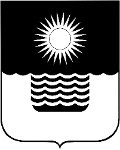                                                РЕ Ш Е Н И Е ДУМЫ МУНИЦИПАЛЬНОГО ОБРАЗОВАНИЯГОРОД-КУРОРТ ГЕЛЕНДЖИКот 29 сентября 2022 года 	                    		                                                                № 544г. ГеленджикОб утверждении размеров платы за содержание жилого помещения для собственников жилых 	помещений, которые не приняли решение о выборе способа управления многоквартирным домом, 	решение об установлении размера платы за содержание жилого помещения, в муниципальном образовании город-курорт Геленджик на период с 1 октября 2022 года по 30 апреля 2024 годаВ соответствии с пунктом 4 статьи 158 Жилищного кодекса Российской Федерации, руководствуясь статьями 7, 16, 35 Федерального закона                        от 6 октября 2003 года №131-ФЗ «Об общих принципах организации местного самоуправления в Российской Федерации» (в редакции Федерального закона    от 30 декабря 2021 года №492-ФЗ), приказом Министерства строительства и жилищно-коммунального хозяйства Российской Федерации от 6 апре-
ля 2018 года №213/пр «Об утверждении Методических рекомендаций по установлению размера платы за содержание жилого помещения для собственников жилых помещений, которые не приняли решение о выборе способа управления многоквартирным домом, решение об установлении размера платы за содержание жилого помещения, а также по установлению порядка определения предельных индексов изменения размера такой платы», статьями 8, 27, 70 Устава муниципального образования город-курорт Геленджик, Дума муниципального образования город-курорт Геленджик                  р е ш и л а:1.Утвердить размеры платы за содержание жилого помещения для собственников жилых помещений, которые не приняли решение о выборе способа управления многоквартирным домом, решение об установлении размера платы за содержание жилого помещения, в муниципальном образовании город-курорт Геленджик на период с 1 октября 2022 года                   по 30 апреля 2024 года (прилагается).2. Установить предельный индекс изменения размера платы за содержание жилого помещения для собственников жилых помещений, которые не приняли решение о выборе способа управления многоквартирным домом, решение об установлении размера платы за содержание жилого помещения, равным индексу потребительских цен, установленных действующим Прогнозом социально-экономического развития Российской Федерации, которые будут действовать в период с 1 октября 2022 года по 
30 апреля 2024 года.3.Опубликовать настоящее решение в печатном средстве массовой информации «Официальный вестник органов местного самоуправления муниципального образования город-курорт Геленджик» и разместить на официальном сайте администрации муниципального образования город-курорт Геленджик в информационно-телекоммуникационной сети «Интернет» (www.gelendzhik.org). 4.Контроль за выполнением настоящего решения возложить на постоянную комиссию Думы муниципального образования город-курорт Геленджик по бюджету, налогам, социально-экономическому развитию, промышленности, транспорту и сельскому хозяйству (Димитриев).5.Решение вступает в силу со дня его официального опубликования и распространяется на правонарушения, возникшие с 1 октября 2022 года.Исполняющий обязанности главы муниципального образования город-курорт Геленджик		                                             М.П. Рыбалкина Председатель Думы муниципального образования город-курорт Геленджик                                                                М.Д. ДимитриевРАЗМЕРЫплаты за содержание жилого помещения для собственниковжилых помещений, которые не приняли решение о выборе способа управления многоквартирным домом, решение об установлении размера платы за содержание жилого помещения,
в муниципальном образовании город-курорт Геленджик на период 
с 1 октября 2022 года по 30 апреля 2024 года               (рублей)Глава муниципального образования город-курорт Геленджик                                                                  А.А. БогодистовПриложениеУТВЕРЖДЕНЫрешением Думы муниципального образования город-курорт Геленджикот 29.09.2022 № 544№п/пТип многоквартирного дома исходя из его конструктивных и технических характеристик, степени благоустройства и перечня инженерного оборудования, входящего в состав общего имущества многоквартирного домаРазмер платы за 1 кв.м жилого помещения в месяц 
(с НДС)*1231Многоквартирные дома со сроком эксплуатации до 20 лет, материал стен: крупнопанельные, крупноблочные1.1Имеющие все виды благоустройства, с лифтом и без мусоропровода24,261.2Имеющие все виды благоустройства, без лифта и без мусоропровода25,751.3С автономной системой теплоснабжения и/или горячего водоснабжения, имеющие частичные виды благоустройства, с лифтом и без мусоропровода22,651.4С автономной системой теплоснабжения и/или горячего водоснабжения, имеющие частичные виды благоустройства, без лифта и без мусоропровода20,482Многоквартирные дома со сроком эксплуатации от 21 года до 50 лет, материал стен: крупнопанельные, крупноблочные2.1Имеющие все виды благоустройства, с лифтом и мусоропроводом19,422.2Имеющие все виды благоустройства, с лифтом и без мусоропровода20,312.3Имеющие все виды благоустройства, без лифта и без мусоропровода18,002.4С автономной системой теплоснабжения и/или горячего водоснабжения, имеющие частичные виды благоустройства, с лифтом и без мусоропровода23,622.5С автономной системой теплоснабжения и/или горячего водоснабжения, имеющие частичные виды благоустройства, без лифта и без мусоропровода15,853Многоквартирные дома со сроком эксплуатации более 50 лет, материал стен: крупнопанельные, крупноблочные3.1С автономной системой теплоснабжения и/или горячего водоснабжения, имеющие частичные виды благоустройства, без лифта и без мусоропровода16,504Многоквартирные дома со сроком эксплуатации до 20 лет, материал стен: кирпич4.1С автономной системой теплоснабжения и/или горячего водоснабжения, имеющие частичные виды благоустройства, с лифтом и без мусоропровода16,121234.2С автономной системой теплоснабжения и/или горячего водоснабжения, имеющие частичные виды благоустройства, без лифта и без мусоропровода15,245Многоквартирные дома со сроком эксплуатации от 21 года до 50 лет, материал стен: кирпич5.1Имеющие все виды благоустройства, с лифтом и мусоропроводом19,165.2Имеющие все виды благоустройства, с лифтом и без мусоропровода23,725.3Имеющие все виды благоустройства, без лифта и без мусоропровода14,805.4С автономной системой теплоснабжения и/или горячего водоснабжения, имеющие частичные виды благоустройства, без лифта и без мусоропровода16,636Многоквартирные дома со сроком эксплуатации более 50 лет, материал стен: кирпич6.1Имеющие все виды благоустройства, с лифтом и мусоропроводом18,656.2Имеющие все виды благоустройства, без лифта и без мусоропровода17,506.3С автономной системой теплоснабжения и/или горячего водоснабжения, имеющие частичные виды благоустройства, без лифта и без мусоропровода16,217Многоквартирные дома со сроком эксплуатации до 20 лет, материал стен: шлакоблок, деревянные, смешанные7.1Имеющие все виды благоустройства, с лифтом и без мусоропровода32,007.2С автономной системой теплоснабжения и/или горячего водоснабжения, имеющие частичные виды благоустройства, с лифтом и без мусоропровода18,008Многоквартирные дома со сроком эксплуатации от 21 года до 50 лет, мате-риал стен: шлакоблок, деревянные, смешанные8.1Имеющие все виды благоустройства, без лифта и без мусоропровода14,548.2Имеющие частичные удобства (отсутствует хотя бы один из видов удобств)18,388.3С автономной системой теплоснабжения и/или горячего водоснабжения, имеющие частичные виды благоустройства, без лифта и без мусоропровода14,839Многоквартирные дома со сроком эксплуатации более 50 лет, материал 
стен: шлакоблок, деревянные, смешанные9.1Имеющие все виды благоустройства, без лифта и без мусоропровода12,079.2Имеющие частичные удобства (отсутствует хотя бы один из видов удобств)21,809.3С автономной системой теплоснабжения и/или горячего водоснабжения, имеющие частичные виды благоустройства, без лифта и без мусоропровода15,95* Будут индексироваться с учетом индексов, установленных пунктом 2 настоящего решения.* Будут индексироваться с учетом индексов, установленных пунктом 2 настоящего решения.* Будут индексироваться с учетом индексов, установленных пунктом 2 настоящего решения.